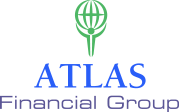 OverviewClient: Atlas Financial GroupWebsite: www.atlasloan.comCountry or Region: United StatesIndustry: FinanceClient ProfileLoomis, California-based Atlas Financial Group provides financing to students who cannot obtain loans through government student loan programs or traditional lenders.Business NeedsAtlas Financial Group’s web application was on a public cloud, Azure. It realized that reliability, performance, and security was not sufficient to operate their business.SolutionThe company migrated to Purely Cloud built on Windows Server 2012 R2 and System Center 2012 R2 to give its customers and developers a fast, rock-solid, and secure environment.BenefitsImproved response timesStreamlined business processesGreater work mobilityWindows Server 2012 R2At the heart of the Microsoft Cloud Platform vision, Windows Server 2012 R2 brings Microsoft’s experience delivering global-scale cloud services into your infrastructure with new features and enhancements in virtualization, management, storage, networking, virtual desktop infrastructure, access and information protection, the web and application platform, and more.Financial Group Delivers Rapid Web Applications with Purely Cloud and Windows Server 2012 R2“Purely Cloud provided us with unparalleled performance and reliability compared to our system previously running on Azure.  Their team is fast to respond to questions and we are extremely happy.”–Henry Dwyer, Managing Member, Atlas Financial GroupSituation and Technical SummaryAtlas Financial Group has three main goals: maximize client payouts; minimize purchase period; minimize client effort.  Much of this mission is accomplished with their technology and web application.  Their application allows them to collect all pertinent information that enables their borrowers the best chance of scoring higher ratings, that leads to higher contract payouts to their clients.  By working closely with their clients through their state of the art IT system ensure that all requirements are completed so each contract can be purchased as quickly as possible.  Time is money and they are constantly working to reduce the amount of work their clients perform to monetize their contracts.  From automated document preparation to electronic signatures, they strive to simplify the loan purchasing process.To realize their undertaking, they needed a suitable Cloud Service Provider to power their unique platform.  Atlas utilizes a range of Windows Server and System Center components managed entirely by Purely Cloud.  Developers take advantage of the secure Remote Desktop Services environment to access their servers.  Their customers experience lightning fast response times from the solid-state drive powered hosted web applications and databases with best-of-breed security by Fortinet, Cyphort, and Arbor Networks.  This allows them to focus on their primary business and not worry about whether or not their application is online and performing or not.About Atlas Financial GroupAtlas Financial Group has partnered with trucking schools throughout the United States since 2005 to provide student financing.  Atlas works with Truck Schools to establish loan programs which assist them in increasing class sizes by increasing their pool of eligible students.  Atlas provides financing to students who cannot obtain loans through government student loan programs or traditional lenders.For more information about Purely Cloud, go to: www.purelycloud.com